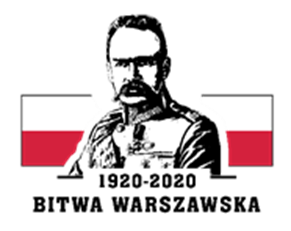 Giżycko, dnia 17.02.2020 r.DO WSZYSTKICH WYKONAWCÓW:NR POST: 3/ZO/2020Dotyczy:  Wykonanie, dostawa i montaż rolet, vertikali i moskitier do jednostek rejonu odpowiedzialności 24. Wojskowego Oddziału Gospodarczego Giżycko,
post.nr 3/ZO/2020.INFORMACJA Z OTWARCIA OFERTZamawiający: 24 Wojskowy Oddział Gospodarczy w Giżycku przekazuje informacje
z otwarcia ofert w postępowaniu prowadzonym w formie zaproszenia do złożenia oferty cenowej na wykonanie, dostawę i montaż rolet, vertikali i moskitier 
do jednostek rejonu odpowiedzialności 24. Wojskowego Oddziału Gospodarczego Giżycko post. nr 3/ZO/2020.KOMENDANT(-) płk Jarosław JASTRZĘBOWSKIKwota, jaką Zamawiający zamierza przeznaczyć na sfinansowanie zamówienia130 000,00 zł bruttoKwota, jaką Zamawiający zamierza przeznaczyć na sfinansowanie zamówienia130 000,00 zł bruttoKwota, jaką Zamawiający zamierza przeznaczyć na sfinansowanie zamówienia130 000,00 zł bruttoKwota, jaką Zamawiający zamierza przeznaczyć na sfinansowanie zamówienia130 000,00 zł bruttoKwota, jaką Zamawiający zamierza przeznaczyć na sfinansowanie zamówienia130 000,00 zł bruttoNr Of.Firmy oraz adresy Wykonawców,którzy złożyli oferty w terminieCena brutto zawarta w ofercieOkres gwarancji Termin wykonania usługi Of. 1MULTIROLETY 
Łukasz PŁOCKI, Piotr PŁOCKI Sp.j.ul. Przędzalniana 9393-114 Łódź68 402,58 zł36 miesięcy90 dniOf.2TYTUS Systemy Osłonowe Monika KOWALSKA ul. Bacciarellego 5451-649 Wrocław 59 543,00 zł24 miesiące120 dni Of.3DECOROLEXRafał MALONGul. Ketlinga 29/1u92-431 Łódź72 980,00 zł12 miesięcy119 dniOf.4P.H.U. IMPORT-EKSPORTMirosław KOZŁOWSKIul. Złota 376-200 Słupsk125 360,52 zł24 miesiące100 dniOf.5ROLTEXPaweł BOŻYM ul. Mechaniczna 1321-040 Świdnik 153 142,00 zł 12 miesięcy120 dniOf.6DYSKRETSławomir KIERSZTYNul. Borowina Sitaniecka 52B22-400 Zamość59 902,12 zł12 miesięcy120 dniOf.7P.P.H.U. RYZA-BLINDSKrzysztof ZANIEWSKI ul. Echa Leśne 3903-257 Warszawa99 991,50 zł24 miesiące120 dniOf.8DARKODariusz KOWALCZYK ul. Bohaterów Westerplatte 15/2011-500 Giżycko199 143,000 zł12 miesięcy120 dniOf.9P.H.U. PANDAPiotr KWIATKOWSKI ul. Moniuszki 4211-700 Mrągowo 180 000,00 zł12 miesięcy120 dniOf.10F.H.U. OKNO-MARMarcin TATARAul. Nowosądecka 14/20A35-505 Rzeszów63 225,00 zł24 miesiące90 dniOf.11P.W. ART-BUDArtur KORNAKul. Kolniszki 319-500 Gołdap187 000,00 zł12 miesięcy120 dni